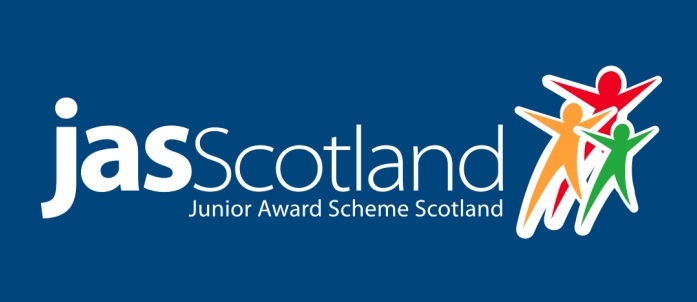 www.jasschools.org.ukJASS-Junior Award Scheme ScotlandGet ActiveYou will need to collect evidence and complete the timetable for the Get Active part for your JASS folder. You will have until 12th June to complete this final part of Jass. If you do not complete this by the 12th June then will not receive your Silver Badge award for 2017.Get Active: Involvement in any sport or physical activity, which develops an interest in keeping fit. This could be a sport you are already involved in, or you may wish to learn a new sport. You must complete at least 12 hours involved in this activity. Examples of activities in this section include dance, riding, swimming, football, rugby, skating and aerobics, cycling, cross-country running etc. What Can I Do As a Parent? The My Interests section may involve an external mentor to sign the record sheet to say that your child has taken part in the activity and to record what they have learnt. The record sheet will be taken out of the main JASS folder, which is held at school. You can help by reminding your child to get it signed or to prompt the mentor, e.g Netball Coach, to sign the sheet. JASS EVIDENCE-How do you know that a student has actually done what they are supposed to have done?As JASS is a very flexible programme there are many ways to present evidence of having done activities for JASS sections. Most participants use poly pockets to keep programmes, photos and anything collected in their JASS folder. Video clips, imovies and other visual or verbal evidence can be burnt to a disc or stored on line for mentors to view and comment on.  All are valid JASS evidence.If you have any questions please feel free to contact us.Chris Powell 7P  Chris.Powell@cramond.edin.sch.uk Soumya Tekkatte 7TSoumya.Tekkatte@cramond.edin.sch.uk 